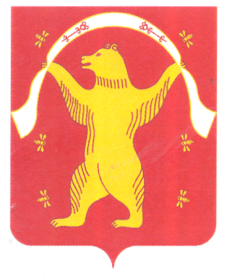 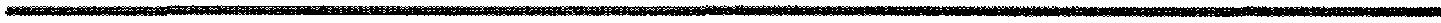              КАРАР                                                                                          ПОСТАНОВЛЕНИЕ 2017 йыл  13 январь                                 № 2                          13 января  2017 годаОб организации охраны труда в сельском поселении Урьядинский сельсовет муниципального района Мишкинский районРеспублики  Башкортостан               В соответствии с ГОСТ Р 12.0.006-2002 «Система стандартов безопасности труда. Общие требования к управлению охраной труда в организации» в целях
обеспечения безопасности труда, выполнения организационно-технических
мероприятий по сохранению жизни и здоровья работников и охраны труда  Администрация сельского поселения Урьядинский сельсовет муниципального района Мишкинский район Республики  Башкортостан, ПОСТАНОВЛЯЕТ:      1.В соответствии со ст. 212 ТК РФ общее организационное руководство управления охраной труда оставляю за собой.      2.Техническое руководство по охране труда, организацию охраны труда и обеспечение безопасности труда оставляю за собой.     3.Проведение проверки знаний требований охраны труда у ИТР и рабочих возложить на постоянно-действующую экзаменационную комиссию (ПДЭК).     4.Утвердить прилагаемый план организационно-технических мероприятий по организации на 2016год. (Приложение №1).     5.Контроль над исполнением данного постановления оставляю за собой.Глава сельского поселения Урьядинский сельсовет                                                   Р.Т.Загитов.                                                                                                                       Приложение № 1                                                                                                        утвержден постановлением         от « 13 » января 2017 г. №2	 План организационно-технических мероприятий по охране труда на 2016г.№ п/пНаименование выполненных видов работСрокиОтветственный за выполнение12341.Издание постановления об организации охраны труда предприятияянварьГлава сельского поселения2.Образование представительного органа работников трудового коллективаянварьСобрание коллектива3.Подготовка и издание распоряжения о создании постоянно действующей экзаменационной комиссии об охране труда.январьУправляющий делами4.Разработка и утверждение программ вводного и первичного инструктажей по охране трудаянварьУправляющий делами5.Составление Правил внутреннего трудового распорядка по  организациюянварьУправляющий делами6.Составление перечня профессий и должностей с указанием видов инструктажей, стажировок и обучений по охране труда, а также сроков их проведения.январьУправляющийделами7.Организация проведения очередных замеров сопротивления изоляции и заземляющих устройств.Проверка существующих паспортов на данные виды замеров.Вустановленные срокиГлава сельского поселения8.Издание распоряжения о назначении ответственных  за пожарную безопасность.январьГлава сельского поселения9.Разработка мероприятий по обеспечению пожарной безопасности.I-кварталУправляющий делами10.Разработка и утверждение распоряжения перечня действующих на предприятии инструкций по охране труда по профессиям и видам работ.I-кварталУправляющий делами11.Разработка билетов (вопросников) для проверки знаний у рабочих и ИТР предприятия.I-кварталУправляющий делами12.Составление перечня профессий и должностей организаций, которым должны выдаваться бесплатно спецодежда, спецобувь и другие защитные и предохранительные средства.I-ое полугодиеУправляющий делами13.Оформление и ведение личных карточек выдачи средств индивидуальной защиты.постоянноУправляющий делами14.Оформление и ведение журналов:-	вводного инструктажа по охране труда;-	первичного (повторного, внепланового, целевого)            инструктажей на рабочем месте;-	регистрации несчастных случаев на производстве;-	учета выдачи инструкций по охране труда;-	проведения обучения и проверок знаний работников по охране труда;-	аттестации работников согласно перечня по 1 квалификационной группе по электробезопасности;-	проведения инструктажей с работниками по пожарной безопасности;-	выдачи удостоверений по охране труда.постоянноУправляющий делами15.Составление и утверждение перечня работ на предприятии с повышенной опасностью.I-кварталГлава сельского поселения16.Разработка инструкций по всем профессиям, должностям и видам работ имеющихся на предприятии, согласно утвержденного ПеречняI-кварталУправляющий делами17.Разработка инструкций по пожарной безопасности для работников предприятия.январьГлава сельского поселения18.Разработка приказа по обеспечению безопасности дорожного движения.I-кварталГлава сельского поселения19.Проведение обучения и проверок знаний требований охране труда работников согласно утвержденного перечня и программы.I-ое полугодиеУправляющий делами20.Проведение вводных инструктажей по охране труда.Постоянно (при поступлении на работу)Управляющий делами21.Проведение первичных ( повторных, внеплановых, целевых) инструктажей по охране труда на рабочем местеСогласно перечня и сроковРуководитель структурного подразделения22.Оформление наряд-допусков на выполнение работ с повышенной опасности, согласно соответствующего утвержденного списка работ.По мере необходимостиУправляющий делами23.Проведение периодических медицинских осмотров согласно утвержденных работодателем и согласованных с Роспотребнадзором списковВустановленные списками срокиУправляющий делами24.Аттестация (проверка знаний) у  лицответственных за электрохозяйствоПо истечениюсроков.экзаменационной комиссии25.Проверка знаний у персонала эксплуатирующих электроустановкиВ установленныесрокиэкзаменационной комиссии26.Расследование производственных и бытовых несчастных случаев, а также случаев в пути на работу и с работы.По мере надобностиэкзаменационной комиссии27.Приобретение нормативно-технической литературы по охране труда.I-ое полугодиеУправляющая делами28.Оборудование кабинетов и уголка по охране трудаянварьУправляющий делами